North East School Division 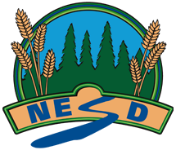 Unpacking Outcomes Interior Design & Decorating 30
Module 20: Materials, Treatments and Finishes (Optional)Unpacking the Outcome Unpacking the Outcome Unpacking the Outcome Explore --> characteristics of interior materialsExplore --> characteristics of treatmentsExplore --> characteristics of finishesExplore --> characteristics of interior materialsExplore --> characteristics of treatmentsExplore --> characteristics of finishesExplore --> characteristics of interior materialsExplore --> characteristics of treatmentsExplore --> characteristics of finishesOutcome (circle the verb and underline the qualifiers) Outcome (circle the verb and underline the qualifiers) Outcome (circle the verb and underline the qualifiers) Explore the characteristics of interior materials, treatments and finishes.Explore the characteristics of interior materials, treatments and finishes.Explore the characteristics of interior materials, treatments and finishes.KNOW UNDERSTAND BE ABLE TO DO Vocabulary:Seasonal trends, Design trends (*1): (e.g., shabby chic, farmhouse, industrialDecorating Factors Residential/Commercial (*2): e.g., client tastes, life cycle, flammability, infection control, decorative theme, energy conservation, maintenance, budgetWall treatments (*3): e.g., paint, wallcoverings, claddingFlooring Materials: Soft (*4A) (e.g., carpet, resilient flooring)Hard (*4B) (e.g., wood, tile, concrete)Window Treatments (*5) : (e.g., blinds, shutters, curtains, drapes, shades).Legislation and Programs (*6):(e.g., LEED® Indoor Environmental Quality credits, LEED® Canada-CI for commercial interiors)Health, Safety, and Welfare considerations (*7):(e.g., allergic reactions, sickness, fire hazard) That materials, treatments and finishes can be used to personalize spacesThat there are many design trends that can be seasonal in natureThat many factors need to be considered when decorating spacesThat there are many options for wall, ceiling, window and floor treatments in commercial interiors and a style board can link all ideas for clientsThat cost estimation is needed when decorating a spaceThat legislation can be responsible for the use of certain materials and finishes and having knowledge of WHMIS can be beneficial when planning to keep spaces safea. Discuss how interior decorators use materials, treatments and finishes to personalize spaces. b. Examine a variety of design trends (*1) represented in decorating and design. c. Provide examples of how seasonal trends are implemented in residential and commercial spaces. d. Analyze factors (*2) to consider when decorating residential or commercial spaces. e. Identify common styles of wall, ceiling and floor treatments for decorating residential and commercial interiors. f. Compare the advantages and disadvantages of common types of wall treatments (*3). g. Research the characteristics and potential environmental impacts of common soft (*4A) and hard (*4B) flooring materials. h. Investigate the characteristics, including energy efficiency, of common window treatments (*5) i. Estimate the quantity, cost of materials or finishes and labour to decorate a particular area in a commercial or residential space. j. Construct a style board of potential materials, treatments and finishes to present to clients.k. Research various levels of legislation and programs that encourage the responsible use of materials and finishes. l. Identify potential health, safety and welfare considerations(*7), when decorating residential or commercial spaces that can result from the inappropriate selection of interior materials, particularly flammable and combustible materials and those that emit toxins and toxic fumes. m. Explain how to use technical sheets, safety data sheets and pictograms from the Workplace Hazardous Materials Information System (WHMIS) to obtain information about product safety.ESSENTIAL QUESTIONS ESSENTIAL QUESTIONS ESSENTIAL QUESTIONS 1. What treatment options are available for all parts of an internal space?2. Why should health, safety and welfare influence design materials?3. How do design decisions connect to the people who will be occupying the space?4. How do designers make decisions? What factors do they consider?1. What treatment options are available for all parts of an internal space?2. Why should health, safety and welfare influence design materials?3. How do design decisions connect to the people who will be occupying the space?4. How do designers make decisions? What factors do they consider?1. What treatment options are available for all parts of an internal space?2. Why should health, safety and welfare influence design materials?3. How do design decisions connect to the people who will be occupying the space?4. How do designers make decisions? What factors do they consider?